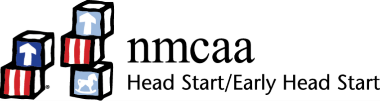 SundayMondayTuesdayWednesdayThursdayFridaySaturdayBlow bubbles for your baby to see if she follows them with her eyes or attempts to reach for them.Lay with your baby on the floor and allow them to move around while you watch and imitate their movements.Provide time throughout your day to allow your baby to lay on his tummy and build core strength. Place your baby’s favorite toy in a box that they can reach and try to find. Choose toys that make noise to engage more senses.Provide your baby with different items to bang on with a wooden spoon- metal bowl, shoe box, plastic container, etc. Create a safe obstacle course for your baby. Layout her favorite toys out for her to crawl towards. Describe the toys and her movements to her. Sing rhymes and familiar songs to your child throughout the day. Use hand gestures, wave, and clap!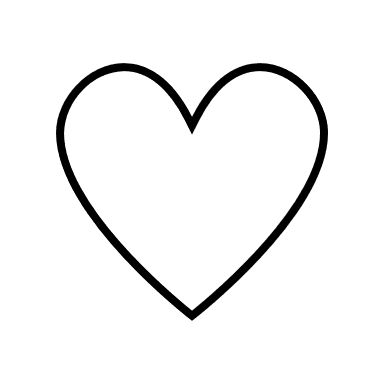 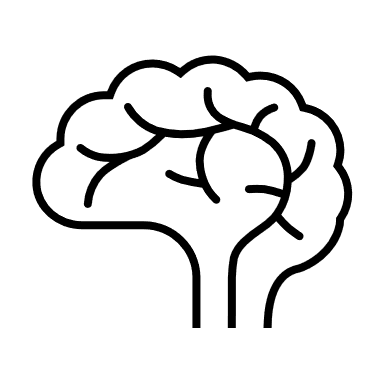 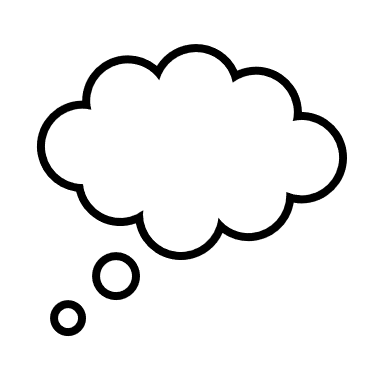 Pat Activity: Dancing RibbonsPat Activity:  Baby GamesPat Activity:  Helping Your Baby MovePat Activity:  Find the ToyPat Activity:  Causing EffectPat Activity:  Cushion MountainPat Activity:  Clap to the Music ___________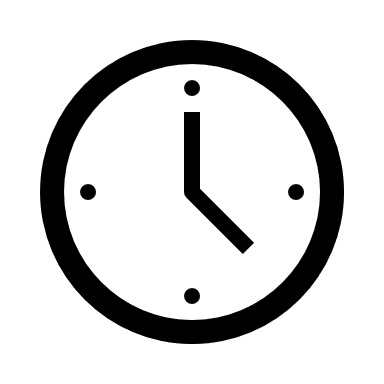 Estimated: 5 minutes___________Estimated: 5 minutes___________Estimated: 5 minutes___________Estimated: 5 minutes___________Estimated: 5 minutes___________Estimated: 5 minutes___________Estimated: 5 minutes